5/6 Homework Term 1 Week 3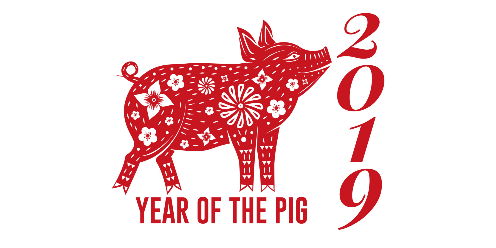                   CHINESE New Year*Read the story of the Chinese Zodiac on the next page. *Rewrite the entire story in your own words with a different ending. Remember to include detailed character descriptions.   Consider what positions the other animals placed.   This should be at least one page long.*Find some examples of Chinese writing and copy them using pencils or pens into your homework book.	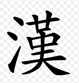 *Use google translate to try and write your name using Chinese Characters.*Can you learn to say your name in Chinese Traditional ?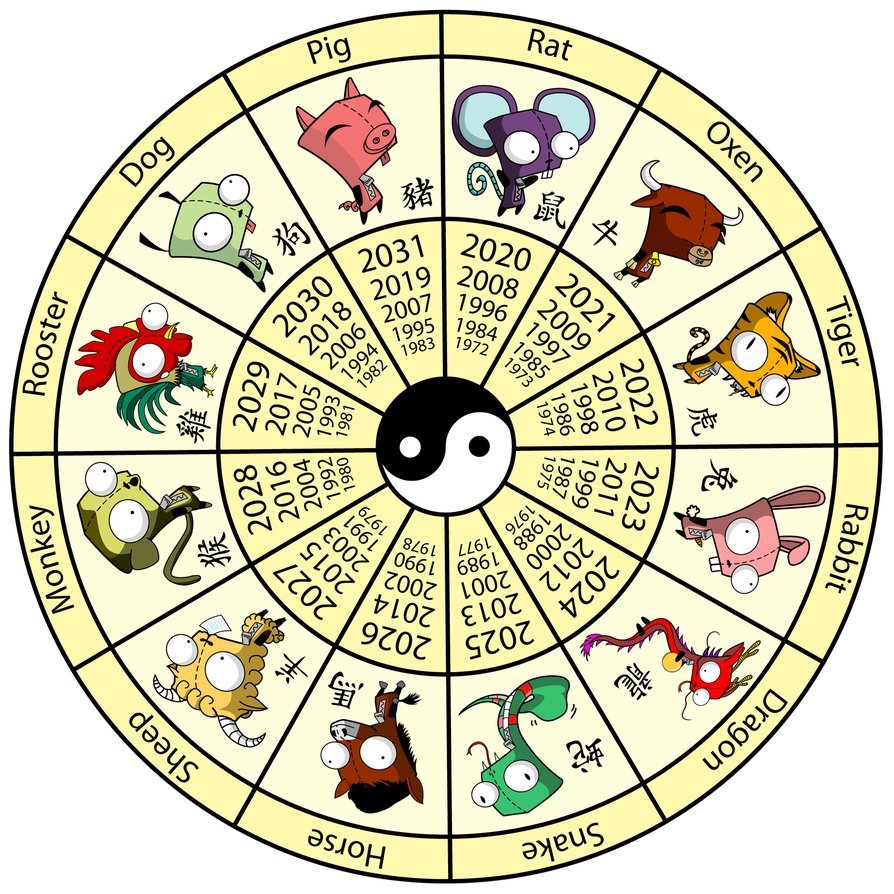 Spelling Week 3This term we are going to be studying “Our Asian Neighbours”. Here is a list of Asian countries to learn for your spelling words next week. *Please use a map to locate where each of these countries are, to be ready for some geography work in class this week.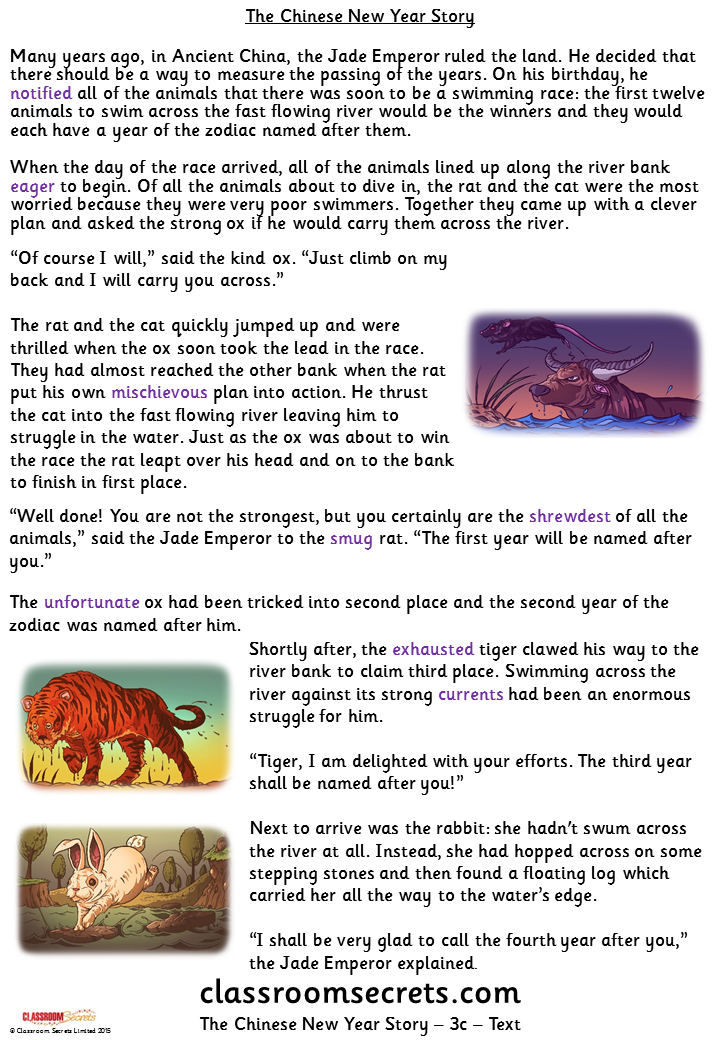 Sri LankaMyanmarIndonesiaChinaThailandNepalCambodiaVietnamPhilippinesMalaysiaLaosPapua New Guinea